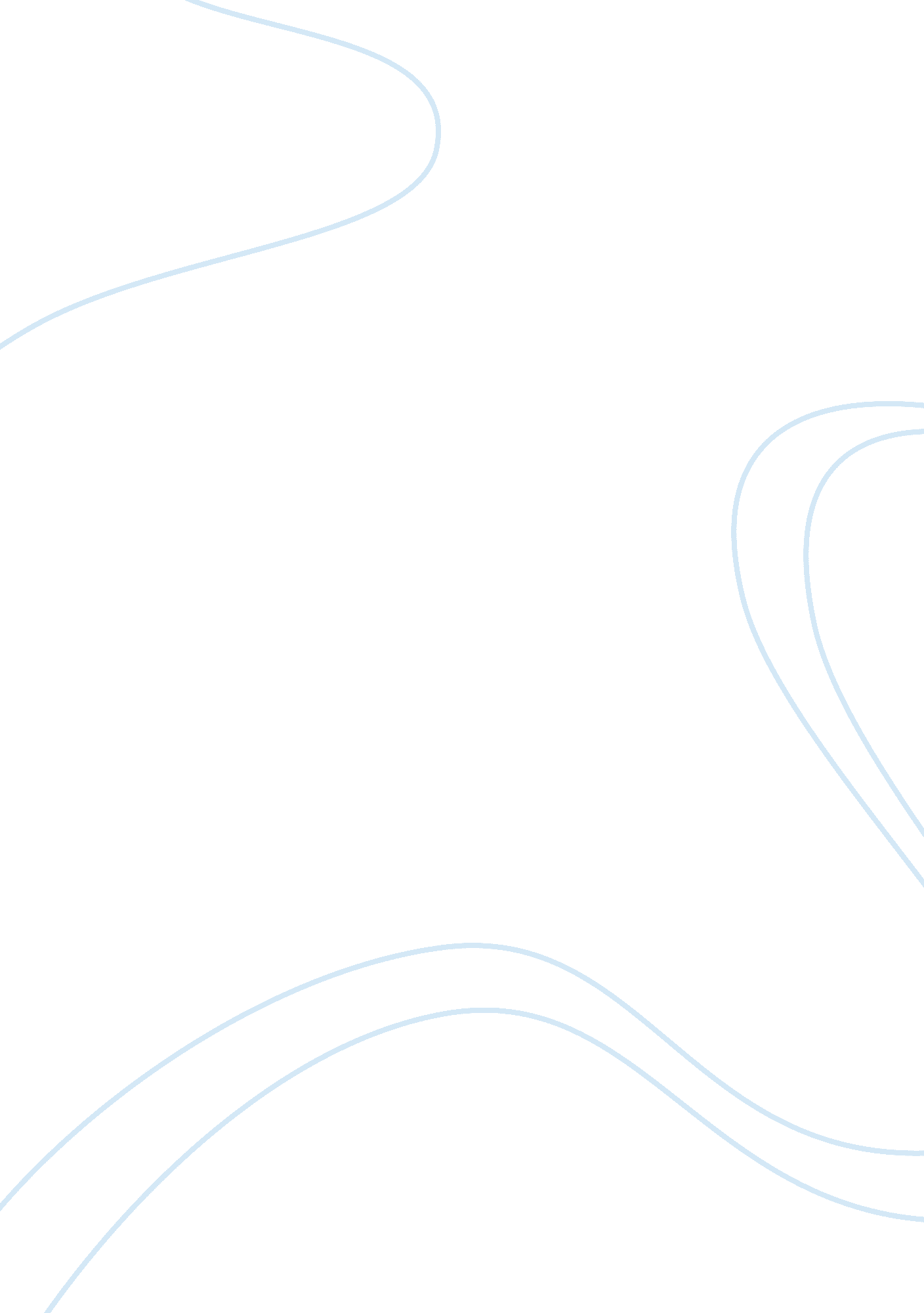 Word statment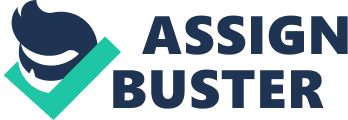 ment of Purpose Siar Affiliation with more information about affiliation, research grants, conflict of interestand how to contact 
Statement of Purpose 
Right from my teenage years, while studying in high school, I have cherished the dream of becoming a Clinical Neuropsychologist. At that time, I have had no clear understanding of the term or the field of psychology as such, but I thought it would be an interesting field of study and I would be able to help a lot of people by taking up such a profession. In my social environment, I have seen many people with some or other psychological problems and the society treated them with either contempt, fear or in some cases sympathy. However, nobody seems to really care for them or try to understand their problems or needs. 
As I grew up, my dream has transformed into determination and I now feel that this area of study is best suited for me because I find it appealing to my tastes, traits and skills. Generally, people consider psychological disorders as stemming solely out of mental problems and do not recognize that biological abnormalities are also the causative elements for abnormal behavior in humans. This may perhaps be one of the main reasons for their lack of understanding of the real problems that patients with mental illness confront. Thus, this is a field of study that has high significance in the modern world not only to attain a good career in this branch of psychology but also to create awareness in the society. 
I, however, believe that a mere career aspiration will not make a person effective in this field of work. An individual pursuing such a career goal needs to possess certain traits such as compassion, appropriate skills in interpersonal communication as well as perseverance besides the dedication and commitment to deal with people who do not fall in the mainstream notion of normal humans. I feel confident that I am endowed with these characteristics apart from relevant experience, having worked as a Mental Health Specialist for over three years in Poly-Cultural Immigrant and Community Services, Toronto, offering mental health counseling and support to individuals, families and groups in the community. My ambition is to pursue a degree program in Psychological Science and finally obtain a PhD in Clinical Neuropsychology so that I will be able to contribute significantly to my community, especially to those with mental problems and provide them effective treatment. I will also be able teach people working in this field or those who aspire to pursue a career in related areas. 
I feel confident that the grooming by the esteemed faculty of your college, with its state of the art technology and congenial learning environment, will enrich my knowledge and also provide me highly valuable learning experience in the field. I am also sure that with my dedication and commitment, I will be able to efficiently stand up to the responsibilities as a student in your college and work hard for the attainment of my goals. 